BUENOS AIRES4 dias e 3 noites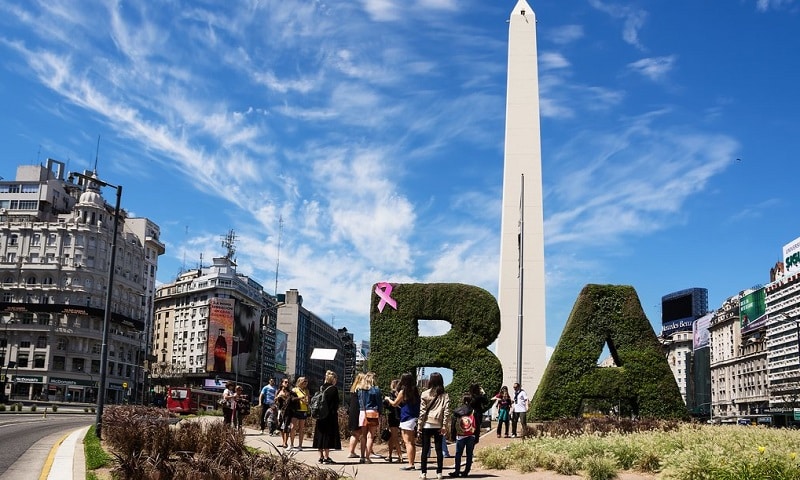 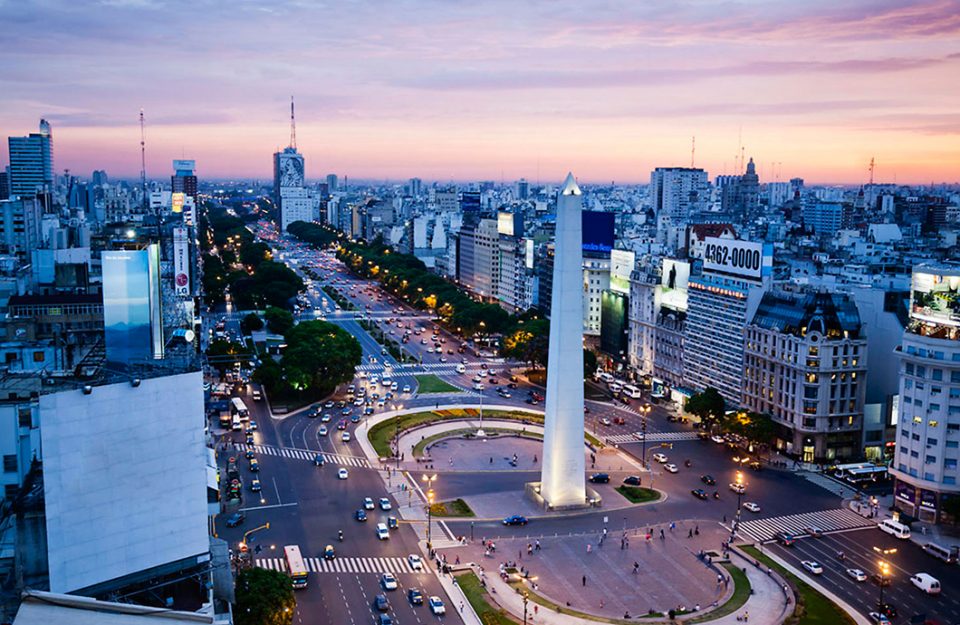 1º dia, Buenos AiresChegada, assistência e recepção por nossa equipe no Aeroporto de Ezeiza e traslado em serviço privado ao hotel escolhido.
2º dia, Buenos AiresCafé da manhã no hotel. City Tour pela cidade. Aproveite a cidade em uma visita guiada às suas principais atrações. Esta excursão transmite a emoção de uma Buenos Aires múltipla. Conheceremos o símbolo de nossa cidade: o Obelisco Percorreremos praças como As de Maio, San Martín, Alvear; e avenidas como Correntes, De Maio, 9 de Julio, entre outras; bairros históricos como A Boca, San Telmo, suntuosos como Palermo e Recoleta, modernos como Porto Madero; Os parques, Lezama e Três de Fevereiro, zonas comerciais e financeiras, Estádio de Futebol e muito mais Regresso ao Hotel. Alojamento.
3º dia, Buenos AiresCafé da manhã no hotel. Dia livre para atividades pessoais. Poderá usufruir das múltiplas OPÇÕES que o AMV lhe oferece.
4º dia, Buenos AiresCafé da manhã no hotel. No horário combinado, traslado em serviço privativo ao aeroporto internacional de Ezeiza para embarque com destino à cidade de Origem.Nota: Possibilidade de adicionar noites à sua escolha.Nota: Não inclui taxa turística. Visite Buenos Aires (deve ser pagamento, não hotel)
Serviços incluídos:03 noites Buenos AiresCafé da manhã mesmoPasseio pela cidade em HDTraslados em serviço privadoExcursões em serviço regularPreço e condições de pagamento (em US$ e por pax):Em até 5 vezes sem juros
HOTEL PALLADIO HOTEL BUENOS AIRES MGALLERY BY SOFITEL 5*- SUPERIORHOTEL DAZZLER BY WYNDHAM MAIPU 4*- CLASSICHOTEL WALDORF 3*- STANDARDData da tabela: 11/01/2023 e sujeita à alteração sem prévio aviso.Vigência CondiçõesApto SINGLEApto DUPLOApto TRIPLO11/01/2023 - 28/02/2023A vista820410495Noite extra149759601/03/2023 - 31/03/2023A vista1.025515560Noite extra21810911901/04/2023 - 30/09/2023A vista920460525Noite extra1839210601/10/2023 - 23/12/2023A vista1.060530580Noite extra21710911924/12/2023 - 28/12/2023A vista1.060530580Noite extra21710911929/12/2023 - 01/01/2024A vista1.505750620Noite extra365183173Vigência CondiçõesApto SINGLEApto DUPLOApto TRIPLO11/01/2023 - 28/02/2023A vista675335340Noite extra100504401/03/2023 - 30/06/2023A vista727365365Noite extra119595301/07/2023 - 31/07/2023A vista765380385Noite extra130656501/08/2023 - 31/08/2023A vista730365365Noite extra119595301/09/2023 - 30/09/2023A vista765380385Noite extra130656501/10/2023 - 15/12/2023A vista800400405Noite extra130656516/12/2023 - 29/02/2024A vista765385385Noite extra1195953Vigência CondiçõesApto SINGLEApto DUPLOApto TRIPLO11/01/2023 - 28/02/2023A vista535275290Noite extra53302901/03/2023 - 19/07/2023A vista555285300Noite extra62333220/07/2023 - 31/08/2023A vista540280295Noite extra56323001/09/2023 - 30/09/2023A vista55529030045343201/10/2023 - 29/02/2024A vista595310325Noite extra453432